Для ясельных групп детского сада прошло развлечение «В гости к игрушкам». Малыши побывали в гостях у  веселой Матрешки (воспитатель Ткаченко Светлана Владимировна) и ее друзей: собачки Бобик, кошки Мурки и Петушка- золотого гребешка и его семьи. Дети приняли активное участие в инсценировках песен, веселых танцах, прочитали стихотворение М. Дружининой «Кошка». В роли курочки-хохлатки учитель-дефектолог Заплавская Марина Михайловна. Музыкальный руководитель Морозова Ирина Викторовна 18.02.2021г.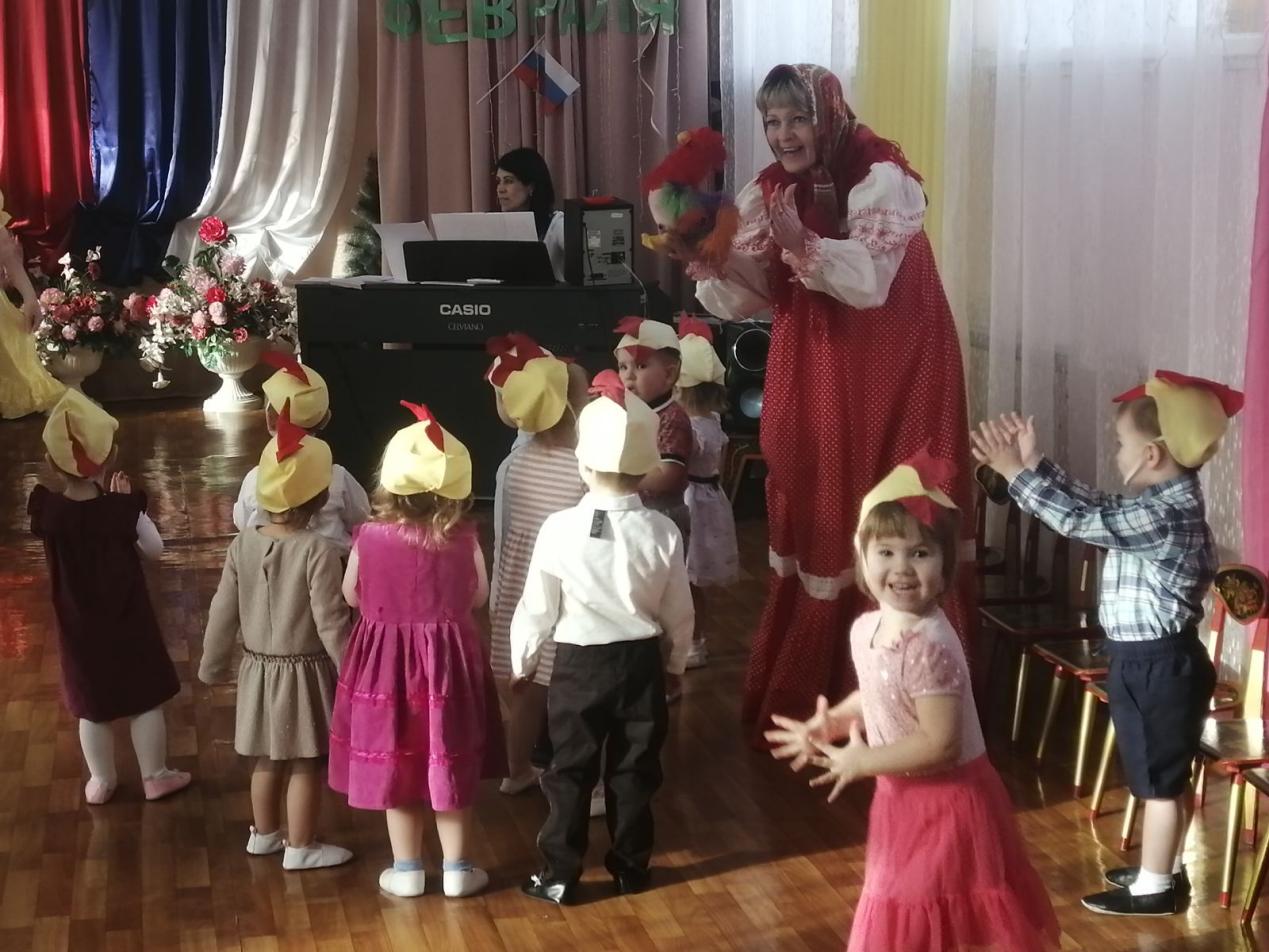 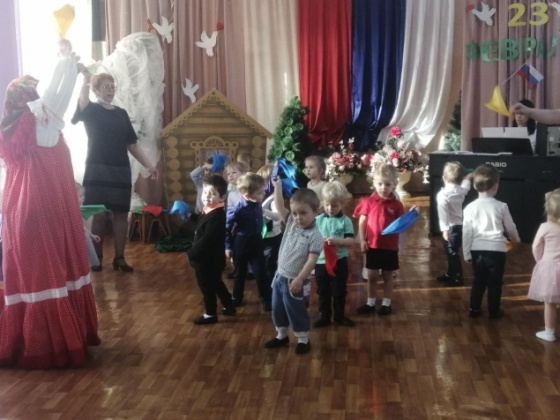 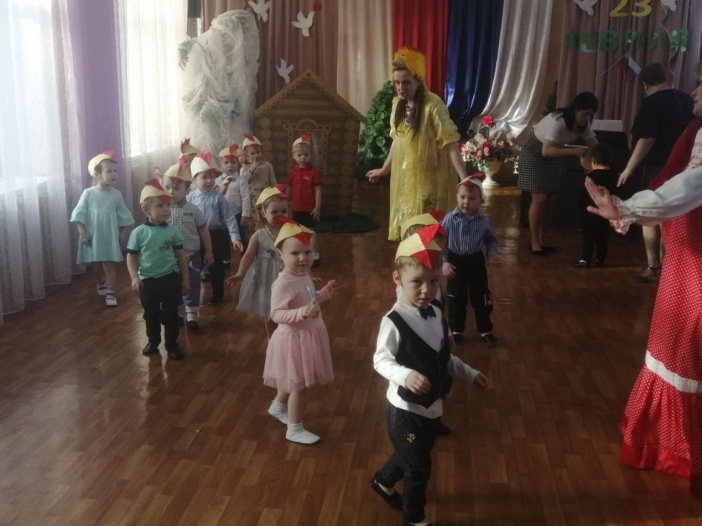 